Temat: Pomieszczenia w domu.1. Podpisz lub wytnij i wklej nazwy pomieszczeń w domu.2. Przeznaczenie pomieszczeń. Podkreśl na czerwono zdania, które określają czynności wykonywane w kuchni, na zielono w salonie, a na niebiesko w łazience.Mama gotuje obiad.Tata ogląda telewizję.Kot śpi na kanapie.Basia myje zęby.Tomek się kąpie.Babcia piecze ciasto.Dziadek czyta książkę.Tata robi herbatę.3. Nazwij pomieszczenia oznaczone cyframi.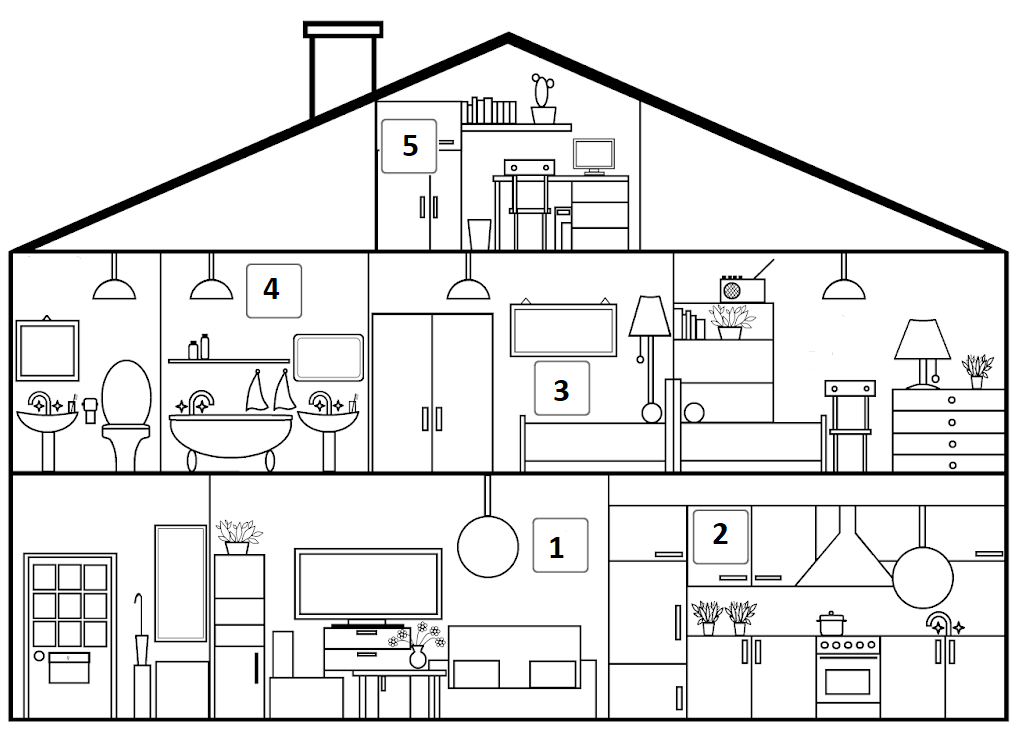 1…………………………………………………………………2…………………………………………………………………3…………………………………………………………………4…………………………………………………………………5…………………………………………………………………pokój dziecięcy, łazienka, kuchnia, salon, sypialnia4. Rozejrzyj się po swoim pokoju. Zaznacz te elementy, które się w nim znajdują.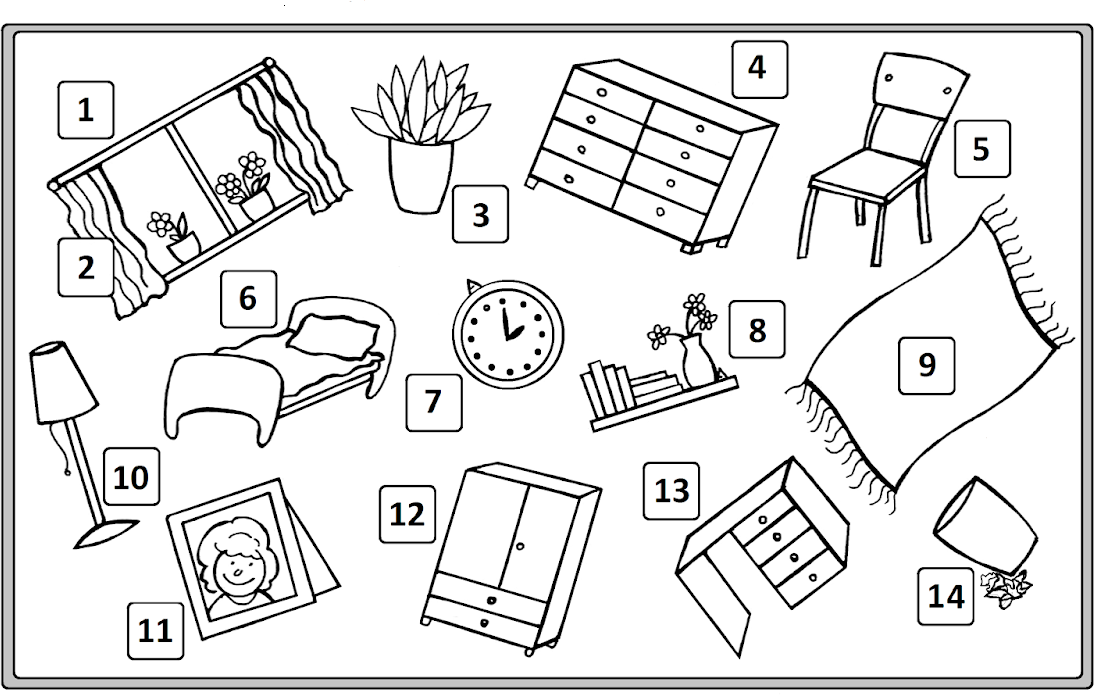 5. Odnajdź elementy.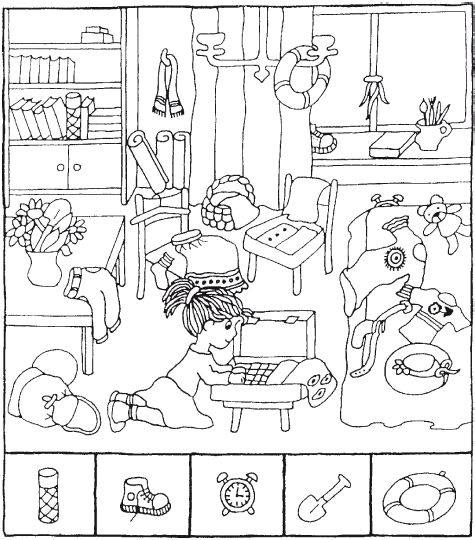 6. Przeczytaj zdania i skreśl fałszywe.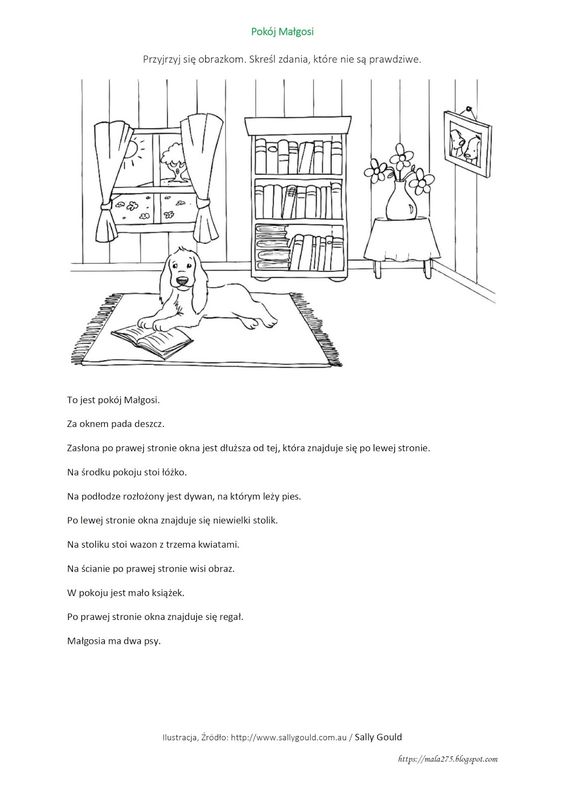 7. Oblicz.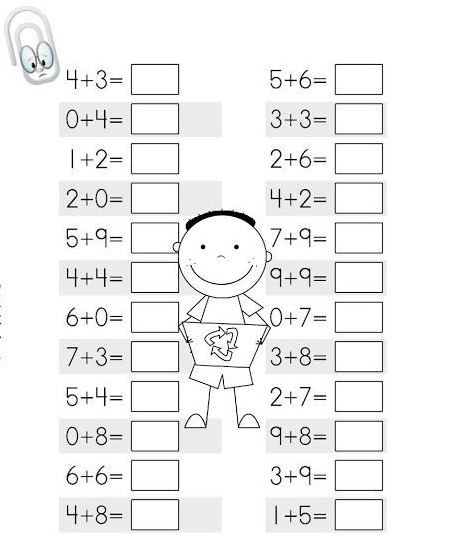 8. Zaznacz gdzie jest więcej, a gdzie mniej < >.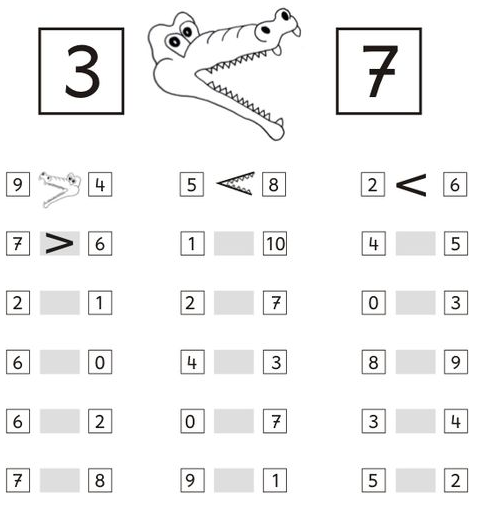 9. Rozwiąż krzyżówkę ( w osobnym pliku).10. Wybierz jedno pomieszczenie: łazienka, kuchnia albo salon. W dodatkowym pliku przesyłam elementy do wycięcia i przyklejenia. Na pustej kartce papieru stwórz własną łazienkę, kuchnię, albo salon. Jeżeli chcesz to zrób wszystkie pomieszczenia. Powodzenia 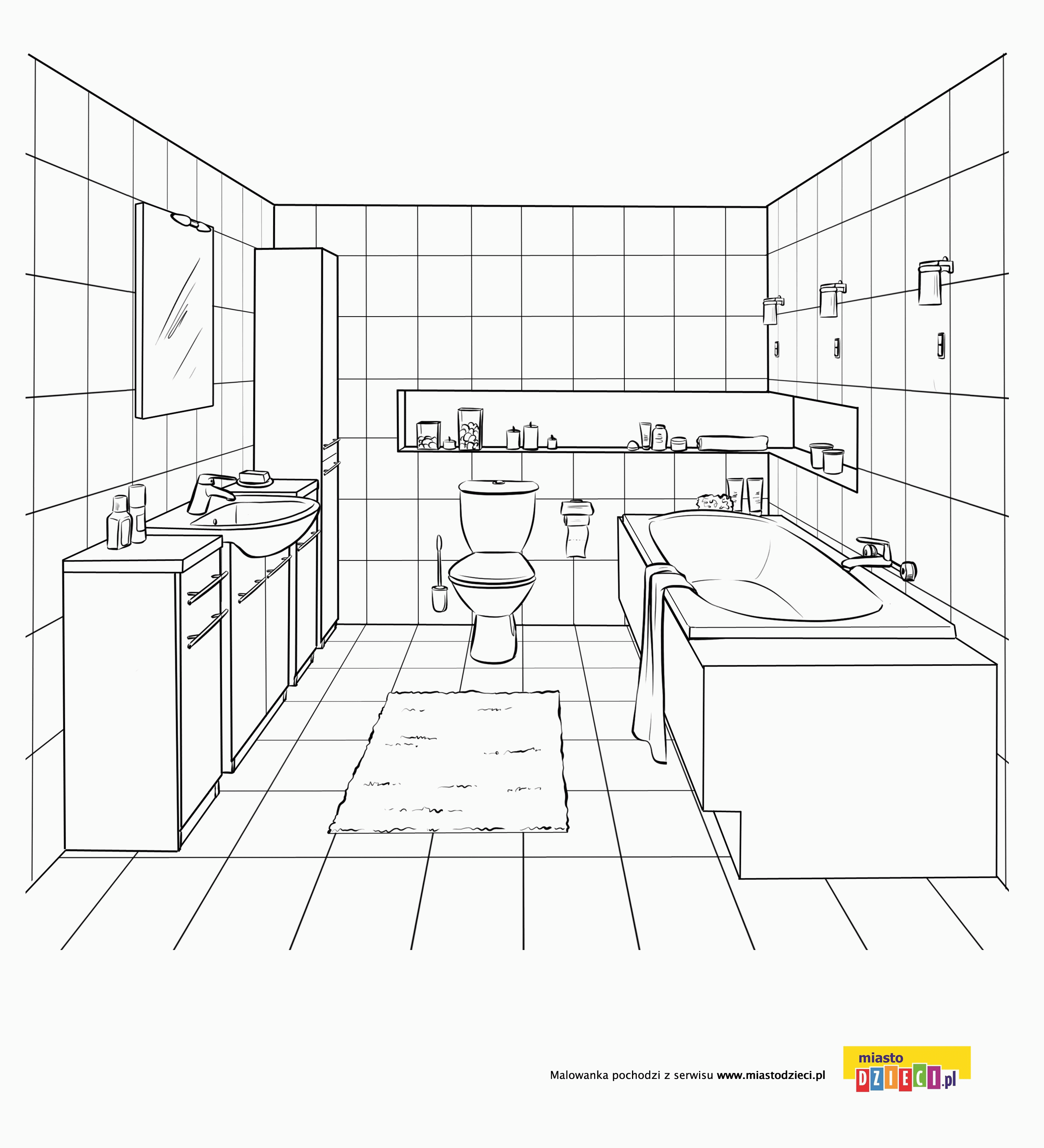 ……………………………………………………..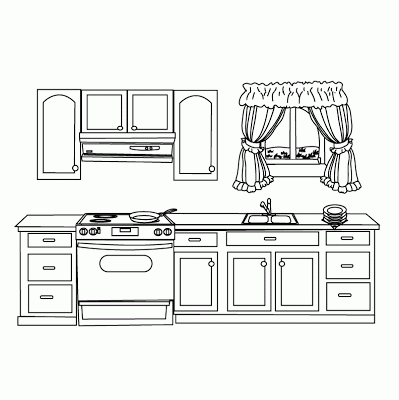 …………………………………………………………….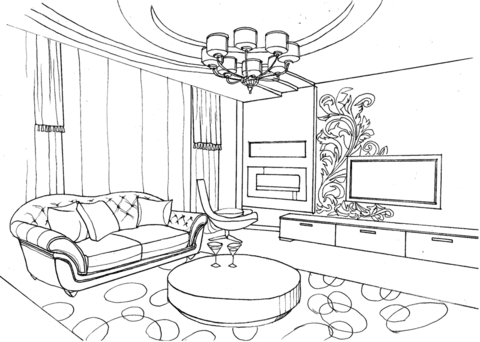 …………………………………………………………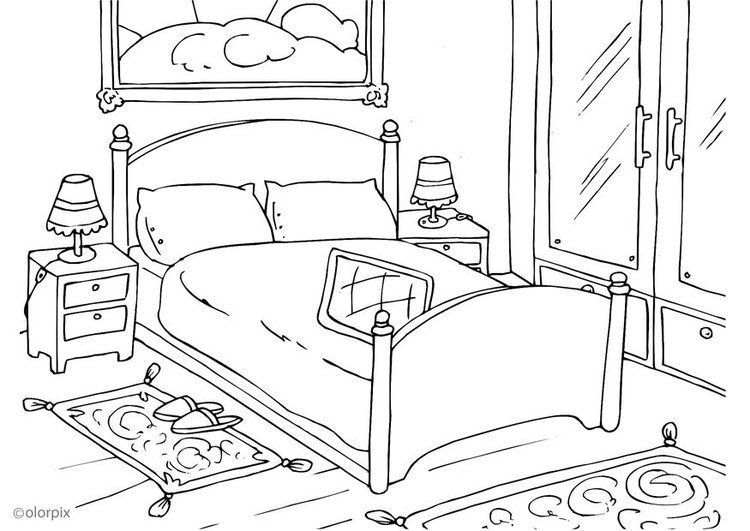 ……………………………………………………………łazienkakuchniasalonsypialnia